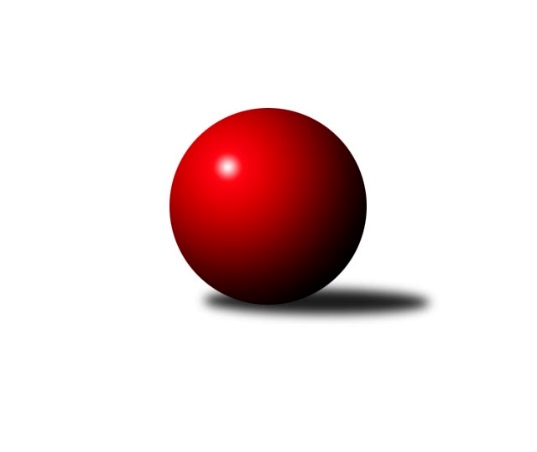 Č.11Ročník 2018/2019	30.11.2018Nejlepšího výkonu v tomto kole: 1748 dosáhlo družstvo: TJ Spartak Velké Meziříčí AKrajská soutěž Vysočiny B 2018/2019Výsledky 11. kolaSouhrnný přehled výsledků:KK SCI Jihlava 	- TJ Nové Město na Moravě C	6:0	1671:1586	5.0:3.0	28.11.TJ Spartak Velké Meziříčí B	- TJ Spartak Velké Meziříčí A	0:6	1501:1748	0.0:8.0	28.11.TJ Třebíč D	- TJ BOPO Třebíč C	6:0	1690:1542	6.0:2.0	30.11.Tabulka družstev:	1.	TJ Třebíč D	9	8	0	1	43.0 : 11.0 	50.0 : 22.0 	 1644	16	2.	KK SCI Jihlava	10	7	0	3	42.0 : 18.0 	47.0 : 33.0 	 1675	14	3.	TJ Spartak Velké Meziříčí A	9	6	0	3	34.0 : 20.0 	44.5 : 27.5 	 1644	12	4.	TJ Start Jihlava C	9	5	1	3	27.0 : 27.0 	29.0 : 43.0 	 1521	11	5.	TJ BOPO Třebíč C	10	3	1	6	21.0 : 39.0 	36.5 : 43.5 	 1506	7	6.	TJ Nové Město na Moravě C	10	2	0	8	20.0 : 40.0 	36.0 : 44.0 	 1516	4	7.	TJ Spartak Velké Meziříčí B	9	1	0	8	11.0 : 43.0 	21.0 : 51.0 	 1529	2Podrobné výsledky kola:	 KK SCI Jihlava 	1671	6:0	1586	TJ Nové Město na Moravě C	Miroslav Matějka	 	 210 	 184 		394 	 1:1 	 376 	 	172 	 204		Radek Horký	Vladimír Dočekal	 	 190 	 185 		375 	 1:1 	 352 	 	192 	 160		Petra Svobodová	Jiří Chalupa	 	 224 	 225 		449 	 2:0 	 418 	 	211 	 207		Libuše Kuběnová	Svatopluk Birnbaum	 	 219 	 234 		453 	 1:1 	 440 	 	222 	 218		Katka Moravcovározhodčí: vedoucí družstevNejlepší výkon utkání: 453 - Svatopluk Birnbaum	 TJ Spartak Velké Meziříčí B	1501	0:6	1748	TJ Spartak Velké Meziříčí A	Josef Lavický	 	 182 	 189 		371 	 0:2 	 459 	 	230 	 229		Jiří Starý	František Lavický	 	 200 	 156 		356 	 0:2 	 408 	 	210 	 198		Zdeněk Kováč	Rudolf Krejska	 	 212 	 186 		398 	 0:2 	 429 	 	213 	 216		Kateřina Mičková	Jaroslav Mátl	 	 172 	 204 		376 	 0:2 	 452 	 	219 	 233		Jan Mičkarozhodčí: Starý JiříNejlepší výkon utkání: 459 - Jiří Starý	 TJ Třebíč D	1690	6:0	1542	TJ BOPO Třebíč C	Zdeněk Toman	 	 249 	 214 		463 	 1:1 	 412 	 	195 	 217		Martin Kantor	Petr Picmaus	 	 218 	 177 		395 	 1:1 	 368 	 	189 	 179		Zdeňka Kolářová	Libor Nováček	 	 215 	 223 		438 	 2:0 	 388 	 	186 	 202		Jiří Frantík	Martin Michal	 	 196 	 198 		394 	 2:0 	 374 	 	184 	 190		Dominika Štarkovározhodčí: vedoucí družstevNejlepší výkon utkání: 463 - Zdeněk TomanPořadí jednotlivců:	jméno hráče	družstvo	celkem	plné	dorážka	chyby	poměr kuž.	Maximum	1.	Zdeněk Toman 	TJ Třebíč D	446.00	295.6	150.4	3.0	2/3	(463)	2.	Jiří Chalupa 	KK SCI Jihlava 	438.83	302.9	135.9	5.0	3/3	(465)	3.	Libor Nováček 	TJ Třebíč D	433.78	299.1	134.7	4.9	3/3	(483)	4.	Svatopluk Birnbaum 	KK SCI Jihlava 	431.56	297.2	134.4	4.9	3/3	(453)	5.	Bohumil Lavický 	TJ Spartak Velké Meziříčí A	428.15	296.1	132.1	4.5	4/4	(450)	6.	Jiří Starý 	TJ Spartak Velké Meziříčí A	414.94	288.4	126.6	6.2	3/4	(459)	7.	Katka Moravcová 	TJ Nové Město na Moravě C	414.78	288.4	126.4	8.2	4/4	(444)	8.	Tomáš Brátka 	TJ Třebíč D	413.50	294.5	119.0	11.3	3/3	(462)	9.	Robert Birnbaum 	KK SCI Jihlava 	408.87	291.2	117.7	8.5	3/3	(442)	10.	Miroslav Matějka 	KK SCI Jihlava 	407.17	284.2	123.0	9.9	3/3	(440)	11.	Zdeněk Kováč 	TJ Spartak Velké Meziříčí A	405.67	285.4	120.3	9.7	3/4	(452)	12.	Martin Michal 	TJ Třebíč D	403.67	283.7	120.0	7.7	3/3	(433)	13.	Josef Lavický 	TJ Spartak Velké Meziříčí B	402.17	271.2	131.0	10.5	2/3	(418)	14.	Vladimír Dočekal 	KK SCI Jihlava 	400.13	277.9	122.3	9.1	2/3	(419)	15.	Petr Picmaus 	TJ Třebíč D	398.58	276.7	121.9	7.8	3/3	(429)	16.	Jaroslav Mátl 	TJ Spartak Velké Meziříčí B	395.39	281.7	113.7	9.3	3/3	(452)	17.	Libuše Kuběnová 	TJ Nové Město na Moravě C	394.25	279.6	114.7	9.1	4/4	(423)	18.	Martin Kantor 	TJ BOPO Třebíč C	394.00	275.8	118.2	9.7	3/4	(420)	19.	Jiří Cháb  st.	TJ Start Jihlava C	392.03	284.9	107.2	10.3	4/4	(419)	20.	Dušan Kamenský 	TJ Spartak Velké Meziříčí B	386.80	281.3	105.5	12.3	3/3	(431)	21.	Antonín Kestler 	TJ Start Jihlava C	386.44	283.0	103.4	12.3	4/4	(413)	22.	Radek Horký 	TJ Nové Město na Moravě C	384.22	274.2	110.1	12.3	3/4	(408)	23.	Rudolf Krejska 	TJ Spartak Velké Meziříčí B	383.21	274.5	108.7	12.4	2/3	(435)	24.	František Korydek 	TJ Spartak Velké Meziříčí A	382.69	278.4	104.3	11.4	4/4	(412)	25.	Dominika Štarková 	TJ BOPO Třebíč C	381.25	276.6	104.7	11.8	4/4	(420)	26.	Zdeňka Kolářová 	TJ BOPO Třebíč C	380.20	276.9	103.3	14.2	4/4	(410)	27.	Jiří Frantík 	TJ BOPO Třebíč C	378.25	269.9	108.3	12.6	4/4	(403)	28.	Marta Tkáčová 	TJ Start Jihlava C	368.45	271.2	97.3	14.5	4/4	(413)	29.	Nikola Vestfálová 	TJ Start Jihlava C	366.75	263.8	103.0	14.5	4/4	(421)	30.	František Lavický 	TJ Spartak Velké Meziříčí B	357.71	264.3	93.4	17.0	3/3	(387)	31.	Miluše Svobodová 	TJ Nové Město na Moravě C	357.17	264.3	92.8	16.5	3/4	(393)	32.	Jiří Pavlas 	TJ Třebíč D	354.00	274.5	79.5	15.5	2/3	(367)	33.	Jozef Lovíšek 	TJ Nové Město na Moravě C	343.50	258.2	85.3	17.8	4/4	(410)		Jan Mička 	TJ Spartak Velké Meziříčí A	428.33	285.8	142.5	4.0	2/4	(452)		Kateřina Mičková 	TJ Spartak Velké Meziříčí A	426.00	289.5	136.5	10.5	2/4	(429)		Sebastián Zavřel 	TJ Start Jihlava C	374.00	265.3	108.7	10.3	1/4	(387)		Petra Svobodová 	TJ Nové Město na Moravě C	373.00	271.8	101.3	12.8	2/4	(401)		Hana Dinnebierová 	TJ Start Jihlava C	369.50	270.5	99.0	12.5	2/4	(381)		Anna Sedláková 	TJ BOPO Třebíč C	355.13	257.0	98.1	18.5	2/4	(375)		Gabriela Malá 	TJ BOPO Třebíč C	348.00	243.0	105.0	13.0	2/4	(376)Sportovně technické informace:Starty náhradníků:registrační číslo	jméno a příjmení 	datum startu 	družstvo	číslo startu
Hráči dopsaní na soupisku:registrační číslo	jméno a příjmení 	datum startu 	družstvo	Program dalšího kola:7.1.2019	po	17:00	TJ BOPO Třebíč C - KK SCI Jihlava 				TJ Nové Město na Moravě C - -- volný los --	9.1.2019	st	18:30	TJ Start Jihlava C - TJ Spartak Velké Meziříčí B	10.1.2019	čt	19:30	TJ Spartak Velké Meziříčí A - TJ Třebíč D	Nejlepší šestka kola - absolutněNejlepší šestka kola - absolutněNejlepší šestka kola - absolutněNejlepší šestka kola - absolutněNejlepší šestka kola - dle průměru kuželenNejlepší šestka kola - dle průměru kuželenNejlepší šestka kola - dle průměru kuželenNejlepší šestka kola - dle průměru kuželenNejlepší šestka kola - dle průměru kuželenPočetJménoNázev týmuVýkonPočetJménoNázev týmuPrůměr (%)Výkon7xZdeněk TomanTřebíč D4635xSvatopluk BirnbaumKK SCI Jihlava 113.074533xJiří StarýVel. Meziříčí A4597xZdeněk TomanTřebíč D112.914635xSvatopluk BirnbaumKK SCI Jihlava 4538xJiří ChalupaKK SCI Jihlava 112.074493xJan MičkaVel. Meziříčí A4523xJiří StarýVel. Meziříčí A111.934597xJiří ChalupaKK SCI Jihlava 4493xJan MičkaVel. Meziříčí A110.224524xKatka MoravcováNové Město C4405xKatka MoravcováNové Město C109.83440